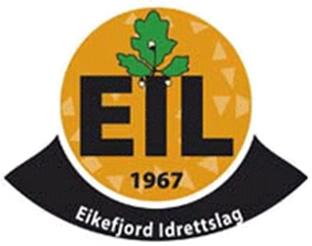 Årsmelding 2023For skigruppa Eikefjord IdrettslagStyret har dette året vore samansett slik:Leiar      	    Stig Solheim Kasserar	    Dagfrid HumlestølStyremedlem	    Solveig Svardal Styremedlem        Anne Margrethe Domben Øren	Styremedlem	    Magnus Frøyen	Styremedlem	    Vidar Knapstad Styremedlem         Odd Arne LangedalVara medlem	   Kjell Humlestøl           	Dette året har det vært noen styremøter. Vi har deltatt på møter i hovudlaget. Vi klarte å arrangere 7 skirennrenn. Vi kjørte løyper til litt uti April. Skifesten klarte vi å avhalde på vanlig vis.Generelt:Skisesongen for dei mest aktive, startar ved fyrste snøfall i desember, og varer til over påske (slutten av mars) 3–4 mnd. Relativ kort, men hektisk sesong. Treningssesongen startar for mange på forsommaren, med fast rulleskitrening kvar onsdag ved Storebru.Vinteren 2022/2023 har vore prega av lite snø. Nokre skirenn blei avlyst og flytta til ny dato på grunn av mangel på snø. Vi fekk arrangert alle skirenna.  Med god innsats med løypekøyring og en godt drenert trase så lykkast det å lage skirenn med relativt lite snø. Løypa vart stort sett kjørt opp etter kvart snøfall. Skigruppa har i drift eit nett-kamera, slik at alle kan få en oversikt over løypeforholda til ei kvar tid.Skigruppa har  122 medlemmer 15.02.2023. Facebook-gruppa til Eikefjord Ski har over 700 medlemmer pr. januar 2023.Kinn kommune/Kulturkontoret har påtatt seg å organisere brøyting av parkeringsplassane. På parkeringsplassen er det plass til ca. 120 bilar.Løypenettet på Humlestølen er også mykje brukt til trim/rehabilitering for heile Flora samfunnet.Skigruppa antar at i løpet av ein sesong, har det vore nærare ca. 2000 enkeltpersonar i anlegget, minst ein eller fleire gongar. I skihuset er det toalett, smørebod/varmestove som alle kan bruke. En del skoleklasser i kommunen har også i år hatt skidagen på Humlestøylen. Viss skuleklassane gir beskjed på forhånd så kjører vi løyper ekstra for att dei skal ha gode forhold når dei kommer.Trenden for trim/fysisk aktivitet er i tilrettelagte anlegg (slik som på Humlestøylen), i vekst over heile Norge.Renn:Det har i 2023 vore arrangert 7 stk. skirenn, med Florameisterskap.Skirenn 2023: totalt antall på renn 399Skirenn 2022: totalt antall på renn 382Skirenn 2021: totalt antall på renn 660Skirenn 2020: totalt antall på renn 482 og 161 enkeltpersonar. (6 skirenn)Skirenn 2019: totalt antall på renn 489 og 150 enkeltpersonar. (4 skirenn)Skirenn 2018: totalt antall på renn: 631 og 186 enkeltpersoner.Medlemmer: Skigruppa har pr. 26.02.2024: 128 medlemmer (120 i 2023)Sportsleg: Vi hadde 9 deltakere frå Eikefjord på Birkebeinerrennet i 2023. Skigruppa dekker startpengane til kretsrenn (dekker ikkje startkontingent til turrenn). Alle som prøvde greidde kravet til skimerkekravet i år. Det var utdelt fylgjande utmerkingar for skimerkeprøver i 2023Gullplakett: Magnus FrøyenSkiplakett: Kjell Humlestøl, Margunn HaugnesTrening:Rulleskitrening sommar / haust ein kveld i veka (onsdagar) med opp til 5 personar frå 18 år og oppover.Skigruppa har også trening for barn og ungdom på Humlestøylen når det er snø.Skifesten:Den årlege Skifesten i Allhuset hadde vi i november med god deltakingØkonomi:Eikefjord Ski får tilskudd på kr 15000,- til løypekjøring frå Kinn Kommune. Dette må vi reforhandle i 2024.Kommunen dekker også straumutgiftene til skianlegget og brøytinga av parkeringsplassane.Skigruppa har som mål og halde kostnadane så låge som mogleg, dette for å stimulere til meir aktivitet.Skigruppa er avhengig av en økonomisk buffer for å kunne ha midlar til reparasjonar av skianlegg og løypeutstyr.Dugnad: Alt vedlikehald av løypenett, lyspunkt, skogrydding, div. rydding, vedlikehald av skihuset, og løypekøyring vert utført på dugnad. (utgifter til traktorleige / drivstoff vert dekka av skigruppa)Kjell Humlestøl og Vebjørn Humlestøl har køyrt løype på Humlestøylen i år. Vebjørn Humlestøl klargjorde traseen med beitepusser før sesongen 2023. Dette har vist seg å være viktig for å kunne lage løyper med lite snø.Linja har skifta 5 stolper helt øst i lysløypa. Der har kinnkomune satt opp nye lys.Vi pleier å delta på Eikefjorddagane med ansvar for billettsal. På skirenna treng vi 10–12 personar til div oppgåver. Alle oppgåver er like viktige. Vi har hatt opplæring på nytt tidtakerutstyr og det blir tatt i bruk i 2024Totalt i skigruppa vart det utført ca. 1000 dugnadstimar i 2023.Stor takk til alle som har deltatt på dugnad i 2023.Generelt:Lysløypa på Humlestøylen og akebakken er mye brukt.Flott innsats og stor takk til alle.Styret for 2022        Leiar     Stig Solheim                                           Dagfrid Humlestøl                                          Solveig Svardal                              Odd Arne Langedal                                                              Vidar Knapstad             Anne Margrethe Domben Øren                                                      Magnus Frøyen